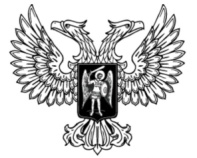 ДОНЕЦКАЯ НАРОДНАЯ РЕСПУБЛИКАЗАКОНОБ АДАПТИВНОЙ ФИЗИЧЕСКОЙ КУЛЬТУРЕ И СПОРТЕ Принят Постановлением Народного Совета 23 августа 2019 годаНастоящий Закон устанавливает правовые, экономические и социальные основы деятельности в сфере адаптивной физической культуры и спорта, а также определяет основные принципы законодательства об адаптивной физической культуре и спорте, осуществляемые в Донецкой Народной Республике.Глава 1. Общие положенияСтатья 1. Основные понятия, используемые в настоящем Законе1. В настоящем Законе применяются следующие основные понятия:1) детско-юношеская школа адаптивного спорта (ДЮШАС), специализированная детско-юношеская школа адаптивного спорта 
(СДЮШАС) – специализированные учебно-спортивные учреждения, основной деятельностью которых является развитие способностей у инвалидов в избранном виде адаптивного спорта, а также создание необходимых условий для гармоничного воспитания инвалидов в целях их физической реабилитации, социальной адаптации, интеграции и повышения спортивного результата;2) дефлимпийский спорт – составная часть спорта, сложившаяся в форме специальной теории и практики подготовки лиц с нарушением слуха к спортивным соревнованиям и участие в них в целях физической реабилитации, социальной адаптации и интеграции, формирования здорового образа жизни и достижения спортивных результатов на базе создания специальных условий;3) классификатор – лицо, обязанностью которого является проведение классификации спортсменов адаптивного спорта по степени их функциональных возможностей, уполномоченное на это организаторами спортивных соревнований и прошедшее специальную подготовку в соответствии с законодательством Донецкой Народной Республики; 4) классификация – процесс определения классификатором или группой классификаторов класса (классификационной категории) спортсменов адаптивного спорта в целях создания им возможности соревноваться с другими спортсменами, имеющими аналогичный уровень функциональных возможностей;5) паралимпийский спорт – составная часть спорта, сложившаяся в форме специальной теории и практики подготовки лиц с ограниченными возможностями функций опорно-двигательного аппарата, зрения к спортивным соревнованиям и участие в них в целях физической реабилитации, социальной адаптации и интеграции, формирования здорового образа жизни и достижения спортивных результатов на базе создания специальных условий; 6) спортсмен адаптивного спорта ‒ физическое лицо, проходящее подготовку по паралимпийскому, дефлимпийскому виду (видам) спорта, видам спорта Специальной Олимпиады, а также иным видам адаптивной физической культуры и спорта, выступающее на физкультурно-оздоровительных, спортивно-массовых мероприятиях, спортивных соревнованиях в целях физической реабилитации, социальной адаптации, интеграции и достижения спортивных результатов; 7) спорт Специальной Олимпиады – составная часть адаптивной физической культуры и спорта, направленная на адаптацию лиц с нарушениями функций интеллекта, целью которого не является выявление сильнейших спортсменов и фиксирование спортивных рекордов.2. Иные понятия применяются в значениях, установленных Законом Донецкой Народной Республики от 24 апреля 2015 года № 33-ІНС                             «О физической культуре и спорте» и другими законами Донецкой Народной Республики.Статья 2. Основные принципы законодательства об адаптивной физической культуре и спортеЗаконодательство об адаптивной физической культуре и спорте в Донецкой Народной Республике основывается на следующих принципах:1) гуманистический характер развития адаптивной физической культуры и спорта, обеспечение равных условий и возможностей для их развития по отношению к условиям и возможностям развития физической культуры и спорта в целом;2) доступность для инвалидов объектов спорта в целях проведения занятий и участия в физкультурно-оздоровительных и спортивно-массовых мероприятиях;3) ответственность органов государственной власти и органов местного самоуправления, субъектов физической культуры и спорта, а также должностных лиц за обеспечение прав инвалидов на занятия адаптивной физической культурой и спортом;4) сохранение и укрепление общности паралимпийского, дефлимпийского, Специального олимпийского пространства Донецкой Народной Республики;5) обеспечение безопасности жизни и здоровья инвалидов, участвующих в учебно-тренировочных занятиях, физкультурно-оздоровительных и спортивно-массовых мероприятиях;6) уважение и соблюдение международных обязательств в сфере адаптивной физической культуры и спорта;7) ориентация на международные стандарты и нормы обеспечения адаптивной физической культуры и спорта;8) взаимодействие органов государственной власти, органов местного самоуправления в сфере физической культуры и спорта с общественными организациями, осуществляющими свою деятельность в сфере адаптивной физической культуры и спорта, с обязательным привлечением их к разработке и принятию решений, затрагивающих интересы адаптивной физической культуры и спорта.Глава 2. Государственная и местная поддержка адаптивной физической культуры и спортаСтатья 3. Государственная поддержка адаптивной физической культуры и спорта 1. К формам государственной поддержки адаптивной физической культуры и спорта относятся:1) организация мероприятий по подготовке и участию сборных команд Донецкой Народной Республики в Паралимпийских, Дефлимпийских и Всемирных специальных Олимпийских играх, других международных физкультурно-оздоровительных и спортивных мероприятиях, а также сборных команд городов и районов в республиканских чемпионатах, первенствах и иных республиканских физкультурно-оздоровительных и спортивных мероприятиях по адаптивной физической культуре и спорту;2) организация профессиональной подготовки, переподготовки и повышения квалификации специалистов в сфере адаптивной физической культуры и спорта, в том числе классификаторов;3) организация строительства, реконструкции и ремонта объектов спорта, обеспечивающая их доступность для занятий и участия инвалидов в физкультурно-оздоровительных и спортивно-массовых мероприятиях;4) финансовое, материально-техническое (включая экипировку), научно-методическое, медико-биологическое, медицинское, антидопинговое и информационно-пропагандистское обеспечение сборных команд Донецкой Народной Республики по адаптивным видам спорта, а также специализированных учебно-спортивных учреждений, осуществляющих свою деятельность в сфере адаптивной физической культуры и спорта;5) организация проведения физкультурно-оздоровительных,                 спортивно-массовых мероприятий и учебно-тренировочных занятий по адаптивной физической культуре и спорту;6) поддержка отечественной спортивной промышленности, осуществляющей производство продукции физкультурно-оздоровительного и спортивного назначения для инвалидов;7) осуществление иной государственной поддержки, направленной на развитие адаптивной физической культуры и спорта, в соответствии с законодательством Донецкой Народной Республики.2. Инструментами осуществления государственной поддержки адаптивной физической культуры и спорта является издание соответствующих нормативных правовых актов, а также разработка, утверждение и реализация соответствующих республиканских программ.Статья 4. Поддержка адаптивной физической культуры и спорта органами местного самоуправления1. К формам поддержки адаптивной физической культуры и спорта органами местного самоуправления относятся: 1) строительство, реконструкция и ремонт объектов спорта с учетом требований законодательства Донецкой Народной Республики по беспрепятственному доступу к ним инвалидов;2) создание условий для бесплатных или с частичной оплатой занятий инвалидов адаптивной физической культурой и спортом в соответствии с законодательством Донецкой Народной Республики;3) разработка, утверждение и реализация планов физкультурно-оздоровительных и спортивно-массовых мероприятий по адаптивной физической культуре и спорту;4) формирование сборных команд городов, районов и обеспечение их участия в республиканских и иных мероприятиях по адаптивной физической культуре и спорту;5) организация медицинского контроля занимающихся адаптивной физической культурой и спортом, а также медицинское обеспечение физкультурно-оздоровительных и спортивно-массовых мероприятий по адаптивной физической культуре и спорту;6) подготовка, повышение квалификации деятельности спортивных волонтеров, ведущих на добровольной основе работу в сфере адаптивной физической культуры и спорта;7) недопущение ликвидации или перепрофилирования объектов спорта, находящихся в муниципальной собственности, без создания равнозначного или с более развитой инфраструктурой физкультурно-оздоровительного или физкультурно-спортивного сооружения в пределах подчиненного населенного пункта;8) создание детско-юношеских школ адаптивного спорта, специализированных детско-юношеских школ адаптивного спорта, центров адаптивной физической культуры и спорта, клубов по адаптивной физической культуре и (или) виду (видам) спорта, а также отделений и групп адаптивной физической культуры и спорта в детско-юношеских спортивных школах, специализированных детско-юношеских школах олимпийского резерва, школах высшего спортивного мастерства, центрах олимпийской (спортивной) подготовки, в иных специализированных учебно-спортивных учреждениях и организациях;9) создание условий для занятий адаптивной физической культурой и спортом инвалидов в парках, лесопарках, жилых микрорайонах, общежитиях, дворах, загородных базах отдыха, иных местах с учетом специфики ограниченных физических возможностей этих лиц.2. Органы местного самоуправления вправе оказывать иную поддержку адаптивной физической культуре и спорту.Глава 3. Система адаптивной физической культуры и спорта в Донецкой Народной РеспубликеСтатья 5. Субъекты адаптивной физической культуры и спортаВ систему адаптивной физической культуры и спорта в качестве ее субъектов входят:1) республиканский орган исполнительной власти, реализующий государственную политику в сфере физической культуры и спорта;2) республиканский центр адаптивной физической культуры и спорта;3) городские, районные центры адаптивной физической культуры и спорта;4) Паралимпийский комитет Донецкой Народной Республики;5) Дефлимпийский комитет Донецкой Народной Республики;6) комитет Специальной Олимпиады Донецкой Народной Республики;7) федерации (союзы, ассоциации) по адаптивному виду (видам) спорта, федерации (союзы, ассоциации) по нозологиям; 8) детско-юношеские школы адаптивного спорта, специализированные детско-юношеские школы адаптивного спорта, клубы по адаптивной физической культуре и виду (видам) спорта, иные специализированные учебно-спортивные учреждения, имеющие отделения и группы адаптивной физической культуры и спорта;9) организации, осуществляющие образовательную и научную деятельность в сфере адаптивной физической культуры и спорта; 10) организации любителей, спортсменов адаптивной физической культуры и спорта, в том числе общественные объединения;11) организации, осуществляющие образовательную деятельность, имеющие спортивные классы, группы, секции для инвалидов;12) лица, занимающиеся адаптивной физической культурой, спортсмены адаптивного спорта, тренеры-лидеры, спортсмены-лидеры, тренеры-преподаватели по адаптивной физической культуре и спорту, инструкторы-методисты по адаптивной физической культуре и спорту, классификаторы, другие специалисты в сфере адаптивной физической культуры и спорта;13) иные юридические и физические лица, основную деятельность или часть основной деятельности которых составляет развитие адаптивной физической культуры и спорта, воспитание и (или) подготовка спортсменов, а также подготовка специалистов адаптивного спорта и (или) осуществление научного, материально-технического, медико-биологического, антидопингового, информационно-пропагандистского и иного обеспечения адаптивной физической культуры и спорта в Донецкой Народной Республике;14) органы государственной власти, органы местного самоуправления;15) иные субъекты, осуществляющие свою деятельность в сфере адаптивной физической культуры и спорта, всех форм собственности и организационно-правовых форм.Статья 6. Объекты системы адаптивной физической культуры и спортаВ систему адаптивной физической культуры и спорта в качестве ее объектов входят:1) классификация спортсменов адаптивного спорта по степени их функциональных возможностей;2) спортивная классификация;3) календарный план физкультурно-оздоровительных и спортивно-массовых мероприятий по адаптивной физической культуре и спорту;4) документы, регламентирующие проведение физкультурно-оздоровительного или спортивно-массового мероприятия;5) учебно-тренировочные программы по адаптивной физической культуре и спорту;6) иные объекты.Статья 7. Республиканский центр адаптивной физической культуры и спорта1. Республиканский орган исполнительной власти, реализующий государственную политику в сфере физической культуры и спорта, создает специализированное государственное учреждение ‒ республиканский центр адаптивной физической культуры и спорта, которое обеспечивает надлежащие условия реализации государственной политики в сфере адаптивной 
физической культуры и спорта, осуществляет мероприятия по организации физкультурно-оздоровительной и спортивной деятельности среди инвалидов, в том числе по адаптивному спорту высших достижений и 
физкультурно-спортивной реабилитации инвалидов.2. Республиканский центр адаптивной физической культуры и спорта в рамках своих полномочий: 1) обеспечивает развитие адаптивной физической культуры и спорта на территории Донецкой Народной Республики для реализации конституционного права граждан на занятие физической культурой и спортом;2) принимает участие в разработке республиканских программ, стратегий в сфере адаптивной физической культуры, спорта и реабилитации; 3) осуществляет реализацию и выполнение республиканских программ, стратегий в сфере адаптивной физической культуры, спорта и реабилитации; 4) проводит информационно-пропагандистскую деятельность по развитию адаптивной физической культуры, спорта и реабилитации, организовывает социальную рекламу здорового образа жизни и оздоровления средствами физической культуры и спорта;5) участвует, организовывает и проводит среди инвалидов разных возрастных групп учебно-тренировочную работу, 
физкультурно-оздоровительные, спортивно-массовые и реабилитационные мероприятия, в том числе международные;6) оказывает организационно-методическую помощь в создании и организации деятельности городских (сельских), районных центров адаптивной физической культуры и спорта, детско-юношеских школ адаптивного спорта и специализированных детско-юношеских школ адаптивного спорта, направляет и координирует их деятельность;7) способствует материально-техническому обеспечению объектов спорта, необходимому для проведения мероприятий по адаптивной физической культуре и спорту, реабилитации инвалидов;8) осуществляет координацию деятельности по обеспечению условий для беспрепятственного доступа инвалидов к физкультурно-спортивным сооружениям;9) содействует деятельности клубов по адаптивному виду (видам) спорта, федераций (союзов, ассоциаций) по адаптивному виду (видам) спорта, федераций (союзов, ассоциаций) по нозологиям, других государственных и общественных организаций физкультурно-спортивной и иной направленности;10) содействует развитию различных видов туризма среди инвалидов на территории Донецкой Народной Республики;11) способствует внедрению в практику инновационных 
научно-методических, медико-биологических разработок в сфере адаптивной физической культуры и спорта, физкультурно-спортивной реабилитации инвалидов;12) сотрудничает с общественными организациями (союзами, ассоциациями), иными юридическими, физическими лицами;13) осуществляет иные виды деятельности в соответствии с законодательством Донецкой Народной Республики и своим уставом, утвержденным республиканским органом исполнительной власти, реализующим государственную политику в сфере физической культуры и спорта.Статья 8. Федерации (союзы, ассоциации) по адаптивному виду (видам) спорта, федерации (союзы, ассоциации) по нозологиям 1. Задачами федераций (союзов, ассоциаций) по адаптивному виду (видам) спорта, объединяющих спортсменов разных категорий инвалидности, являются:1) совершенствование программ и методик подготовки спортсменов по адаптивному виду (видам) спорта;2) организация мероприятий по подготовке, переподготовке и аттестации тренеров, тренеров-лидеров, классификаторов, судей по адаптивному спорту, а также инструкторов-методистов по адаптивной физической культуре и спорту, других специалистов в соответствующем виде (видах) спорта;3) участие в разработке и реализации нормативных правовых актов и программ развития в сфере адаптивной физической культуры и спорта;4) регулирование переходов спортсменов по соответствующему виду (видам) адаптивного спорта из одной спортивной организации в другую;5) координация деятельности городских и районных федераций (союзов, ассоциаций) по адаптивному виду (видам) спорта на основании решений, правил и регламентов соответствующих международных спортивных организаций, положений настоящего Закона, иных законодательных, нормативных правовых актов Донецкой Народной Республики, а также решений своих руководящих органов;6) программно-методическое, организационное, информационное и иное содействие деятельности детско-юношеских школ адаптивного спорта, специализированных детско-юношеских школ адаптивного спорта, центров спортивной, паралимпийской подготовки, центров адаптивной физической культуры и спорта, клубов по адаптивному виду (видам) спорта, иных спортивных организаций и учреждений, специализирующихся в соответствующем виде (видах) адаптивного спорта, а также отделений и групп адаптивной физической культуры и спорта иных специализированных 
учебно-спортивных учреждений и организаций физической культуры и спорта, действующих в любой организационно-правовой форме, которые проводят физкультурно-спортивную работу с инвалидами;7) участие в создании условий для социальной защиты спортсменов адаптивного спорта, их тренеров, тренеров-лидеров и спортсменов-лидеров, а также ветеранов адаптивного спорта;8) разработка и утверждение по согласованию с республиканским органом исполнительной власти, реализующим государственную политику в сфере физической культуры и спорта, республиканским центром адаптивной физической культуры и спорта, Паралимпийским, Дефлимпийским комитетами, комитетом Специальной Олимпиады Донецкой Народной Республики нормативов, квалификационных и иных условий и требований по допуску к участию в соревнованиях, организуемых и проводимых спортивной федерацией (союзом, ассоциацией) по адаптивному виду (видам) спорта, спортсменов адаптивного спорта и тренеров-лидеров;9) принятие мер по недопущению применения спортсменами адаптивного спорта допинговых средств и методов, применение санкций (в том числе спортивной дисквалификации) в отношении спортсменов адаптивного спорта, применяющих допинговые средства и методы, и лиц, принуждающих к применению допинговых средств и методов;10) учет государственных наград, спортивных, почетных званий, призовых мест и рекордов на официальных международных соревнованиях и соревнованиях республиканского уровня, а также иных достижений спортсменов адаптивного спорта в соответствующем виде (видах) спорта;11) иные полномочия, предусмотренные уставом данной федерации (союза, ассоциации) по адаптивному виду (видам) спорта, не противоречащие законодательству Донецкой Народной Республики.2. Порядок аккредитации, реорганизации и ликвидации федераций (союзов, ассоциаций) по адаптивному виду (видам) спорта устанавливается законодательством Донецкой Народной Республики с учетом требований регламентов, правил соответствующих международных организаций.3. Органы государственной власти, местного самоуправления в порядке, определенном законодательством Донецкой Народной Республики, имеют право финансировать деятельность федераций (союзов, ассоциаций) по адаптивному виду (видам) спорта и проводимые ими спортивные мероприятия только по признанным адаптивным видам спорта.4. В соответствии с порядком аккредитации, реорганизации и ликвидации федераций (союзов, ассоциаций) по адаптивному виду (видам) спорта, установленным законодательством Донецкой Народной Республики, может быть назначен и проведен пересмотр решения об аккредитации действующих федераций (союзов, ассоциаций) по адаптивному виду (видам) спорта.Пересмотр решения об аккредитации действующих федераций (союзов, ассоциаций) по адаптивному виду (видам) спорта проводится, как правило, по итогам летних или зимних Паралимпийских, Дефлимпийских и Всемирных специальных Олимпийских игр.5. Критериями повторной аккредитации действующих федераций (союзов, ассоциаций) по адаптивному виду (видам) спорта являются:1) динамика развития массовости в соответствующем адаптивном виде (видах) спорта;2) динамика развития детско-юношеского спорта в соответствующем адаптивном виде (видах) спорта.6. Если аккредитация федерации (союза, ассоциации) по адаптивному виду (видам) спорта невозможна, то объявляется конкурс на аккредитацию федерации (союза, ассоциации) по данному адаптивному виду (видам) спорта, в котором может принять участие и ранее не достигшая признания федерация (союз, ассоциация) по адаптивному виду (видам) спорта.7. Аккредитованная федерация (союз, ассоциация) по адаптивному виду (видам) спорта имеет право:1) вступать в международные спортивные организации, приобретать права и исполнять обязанности, соответствующие статусу члена этих международных организаций, если такие права и обязанности не противоречат общепризнанным принципам и нормам международного права и законодательству Донецкой Народной Республики;2) получать финансовую и иную помощь, предоставленную для развития данного адаптивного вида (видов) спорта в порядке, предусмотренном законодательством Донецкой Народной Республики;3) осуществлять методический контроль качества и эффективности тренировочного и воспитательного процесса в специализированных 
учебно-спортивных учреждениях и иных субъектах физической культуры и спорта по соответствующему адаптивному виду (видам) спорта;4) по согласованию с республиканским органом исполнительной власти, реализующим государственную политику в сфере физической культуры и спорта, разрабатывать и утверждать правила соревнований, нормативы спортивной классификации, программы тренировочного и воспитательного процесса, методические инструкции, рекомендации, иные документы по соответствующему виду (видам) адаптивного спорта для специализированных учебно-спортивных учреждений и иных субъектов физической культуры и спорта, осуществляющих подготовку спортсменов по данному адаптивному виду (видам) спорта на основании международных правил;5) делегировать права на проведение спортивных соревнований по соответствующему адаптивному виду (видам) спорта аккредитованным федерациям (союзам, ассоциациям) по адаптивному виду (видам) спорта, клубам по адаптивному виду (видам) спорта, иным аккредитованным специализированным учебно-спортивным учреждениям по адаптивным видам спорта по согласованию с республиканским органом исполнительной власти, реализующим государственную политику в сфере физической культуры и спорта; 6) осуществлять иные полномочия, не противоречащие законодательству Донецкой Народной Республики.8. Положения настоящей статьи могут распространяться на федерации (союзы, ассоциации) по олимпийским и неолимпийским видам спорта в случае их решения взять на себя функции и ответственность за развитие соответствующего адаптивного вида спорта.Аккредитация указанных федераций республиканским органом исполнительной власти, реализующим государственную политику в сфере физической культуры и спорта, в качестве единственной федерации (союза, ассоциации) по адаптивному виду (видам) спорта осуществляется в соответствии с законодательством Донецкой Народной Республики.9. Федерации (союзы, ассоциации) по нозологиям осуществляют все функции, предусмотренные настоящей статьей для федераций (союзов, ассоциаций) по адаптивному виду (видам) спорта, в соответствии с законодательством Донецкой Народной Республики.Статья 9. Клубы по адаптивному виду (видам) спорта1. Клубы по адаптивному виду (видам) спорта создаются и действуют в различных организационно-правовых формах в соответствии с законодательством Донецкой Народной Республики.2. Клубы по адаптивному виду (видам) спорта могут создаваться юридическими, физическими лицами, физическими 
лицами – предпринимателями.3. Клубы по адаптивному виду (видам) спорта имеют право на:1) создание в установленном порядке специализированных 
учебно-спортивных учреждений, спортивных команд, групп и секций по различным адаптивным видам спорта, признанным на территории Донецкой Народной Республики;2) предоставление соответствующих материалов для присвоения спортивных разрядов в соответствии с нормами и требованиями Единой спортивной классификации Донецкой Народной Республики;3) осуществление рекламы, теле- и радиотрансляции спортивных соревнований, организованных ими или с их участием;4) участие в процедуре перехода спортсменов адаптивного спорта;5) иные права, предусмотренные законодательством Донецкой Народной Республики. 4. Клубам по адаптивному виду (видам) спорта может оказываться поддержка органами государственной власти, органами местного самоуправления путем:1) финансирования расходов на оплату труда работников;2) финансирования учебно-тренировочной работы и участия спортсменов в соревновательной деятельности;3) строительства, ремонта и реконструкции объектов спорта;4) сдачи в безвозмездное пользование на безоплатной основе или в долгосрочную аренду на льготных условиях помещений, зданий и сооружений, находящихся в государственной, муниципальной собственности;5) обеспечения инвентарем и оборудованием;6) оказания иной поддержки, предусмотренной настоящим Законом и другими нормативными правовыми актами.5. Клубы по адаптивному виду (видам) спорта осуществляют свою деятельность за счет собственных средств и иных источников, не запрещенных законодательством Донецкой Народной Республики.Статья 10. Организации и учреждения, развивающие детско-юношеский адаптивный спорт1. Обучающиеся детско-юношеских школ адаптивного спорта, специализированных детско-юношеских школ адаптивного спорта, центров адаптивной физической культуры и спорта, а также отделений и групп адаптивного спорта в детско-юношеских спортивных школах, детско-юношеских клубах физической подготовки, специализированных детско-юношеских школах олимпийского резерва, школах высшего спортивного мастерства, центрах спортивной (олимпийской) подготовки, иных специализированных учебно-спортивных учреждениях, организациях имеют право в порядке, установленном республиканским органом исполнительной власти, реализующим государственную политику в сфере физической культуры и спорта:1) получать на безоплатной основе спортивную форму, одежду, обувь, инвентарь и иное имущество индивидуального пользования;2) получать обеспечение необходимым медицинским обслуживанием, средствами восстановления;3) получать обеспечение проживанием и питанием.2. Нормативы минимальной обеспеченности материально-технической базой, иными условиями для занятий в детско-юношеских школах адаптивного спорта, специализированных детско-юношеских школах адаптивного спорта, центрах адаптивной физической культуры и спорта, а также в отделениях и группах адаптивного спорта в детско-юношеских спортивных школах, детско-юношеских клубах физической подготовки, специализированных детско-юношеских школах олимпийского резерва, школах высшего спортивного мастерства, центрах спортивной (олимпийской) подготовки, иных специализированных учебно-спортивных учреждениях, организациях утверждаются Правительством Донецкой Народной Республики.Глава 4. Организационно-нормативные основы адаптивного спорта и их особенностиСтатья 11. Классификация спортсменов по степени их функциональных возможностей 1. Порядок, процедура и условия классификации спортсменов адаптивного спорта, заявленных для участия в соревнованиях, по степени их функциональных возможностей определяются республиканским центром адаптивной физической культуры и спорта.2. Порядок, процедура и условия классификации не могут иметь существенных отличий от соответствующих порядка, процедуры и условий классификации, принятых международными организациями, осуществляющими развитие паралимпийского, дефлимпийского движений, движения Специальной Олимпиады и (или) их уполномоченными структурами, и (или) соответствующими международными федерациями (союзами, ассоциациями) по адаптивному виду (видам) спорта.Статья 12. Спортивная классификация, спортивные, почетные звания, спортивные разряды по адаптивным видам спорта1. Спортивная классификация по адаптивным видам спорта является составной частью Единой спортивной классификации Донецкой Народной Республики и определяет требования к присвоению и нормы присвоения спортивных, почетных званий и разрядов по адаптивным видам спорта, признанным в Донецкой Народной Республике.2. Спортивная классификация по адаптивным видам спорта формируется в соответствии с утвержденными в установленном порядке принципами ее формирования с учетом предложений республиканского центра адаптивной физической культуры и спорта, федераций (союзов, ассоциаций) по адаптивному виду (видам) спорта, федераций (союзов, ассоциаций) по нозологиям Донецкой Народной Республики.3. Перечень почетных, спортивных званий и разрядов, порядок их присвоения, значимость, а также образцы соответствующих удостоверений, знаков и значков в адаптивном спорте не должны иметь каких-либо отличий по отношению к перечню почетных спортивных званий и разрядов, порядку их присвоения, значимости, а также образцам соответствующих удостоверений, знаков и значков, установленных законодательством Донецкой Народной Республики.4. Порядок и условия присвоения почетных, спортивных званий и разрядов по адаптивным видам спорта устанавливаются республиканским органом исполнительной власти, реализующим государственную политику в сфере физической культуры и спорта.Статья 13. Календарный план физкультурно-оздоровительных, спортивно-массовых мероприятий по адаптивным видам спорта1. Календарный план физкультурно-оздоровительных, спортивно-массовых мероприятий по адаптивным видам спорта является составной частью общего календарного плана физкультурно-оздоровительных, спортивных мероприятий Донецкой Народной Республики, определяет перечень официальных спортивных соревнований, проводимых на ее территории, а также мероприятий по подготовке и участие в международных спортивных соревнованиях сборных команд по адаптивным видам спорта Донецкой Народной Республики.2. Календарный план физкультурно-оздоровительных, спортивно-массовых мероприятий по адаптивным видам спорта разрабатывается республиканским центром адаптивной физической культуры и спорта с учетом предложений федераций (союзов, ассоциаций) по адаптивному виду (видам) спорта, федераций (союзов, ассоциаций) по нозологиям, Паралимпийским, Дефлимпийским комитетами, комитетом Специальной Олимпиады Донецкой Народной Республики и утверждается республиканским органом исполнительной власти, реализующим государственную политику в сфере физической культуры и спорта. 3. Официальные спортивные соревнования проводятся только по тем адаптивным видам спорта, которые включены в реестр признанных видов спорта, утвержденный в соответствии с законодательством Донецкой Народной Республики.4. Все спортсмены, выполнившие нормативы и прошедшие отборы, установленные соответствующими федерациями (союзами, ассоциациями) по адаптивному виду (видам) спорта, федерациями (союзами, ассоциациями) по нозологиям, имеют равные права на участие в официальных спортивных соревнованиях, включенных в календарные планы физкультурно-оздоровительных, спортивно-массовых мероприятий и для участия в которых ими выполнены нормативы и пройдены отборы.Статья 14. Организационно-нормативные основы спортивных мероприятий (соревнований) по адаптивным видам спортаОрганизационно-нормативные основы спортивных мероприятий (соревнований) по адаптивным видам спорта, а также правила соревнований разрабатываются республиканским центром адаптивной физической культуры и спорта и утверждаются республиканским органом исполнительной власти, реализующим государственную политику в сфере физической культуры и спорта.Статья 15. Тренеры, тренеры-лидеры и спортсмены-лидеры1. К профессиональной педагогической деятельности в качестве тренеров (тренеров-преподавателей, тренеров по виду спорта) и тренеров-лидеров в детско-юношеских школах адаптивного спорта, специализированных детско-юношеских школах адаптивного спорта, центрах адаптивной физической культуры и спорта, а также в отделениях и группах адаптивного спорта в детско-юношеских спортивных школах, детско-юношеских клубах физической подготовки, специализированных детско-юношеских школах олимпийского резерва, школах высшего спортивного мастерства, центрах спортивной (олимпийской) подготовки, иных специализированных учебно-спортивных учреждениях, организациях, а также к работе в сборных паралимпийских, дефлимпийских командах и командах Специальной Олимпиады всех уровней допускаются лица, имеющие среднее профессиональное образование, высшее профессиональное образование или незаконченное высшее специализированное образование (после окончания третьего курса – студенты, продолжающие учебу), или опыт работы тренером-преподавателем не менее пяти лет (по согласованию с учредителем).2. При замещении вакантных должностей в детско-юношеских школах адаптивного спорта, специализированных детско-юношеских школах адаптивного спорта, центрах адаптивной физической культуры и спорта, а также в группах адаптивного спорта в детско-юношеских спортивных школах, детско-юношеских клубах физической подготовки, специализированных детско-юношеских школах олимпийского резерва, школах высшего спортивного мастерства, центрах спортивной (олимпийской) подготовки, иных специализированных учебно-спортивных учреждениях, организациях, а также в сборных паралимпийских, дефлимпийских командах и командах Специальной Олимпиады всех уровней преимущество должны иметь при прочих равных условиях дипломированные специалисты по адаптивной физической культуре.3. Тренером-лидером является тренер (тренер-преподаватель, тренер по виду спорта), проводящий наряду с тренером учебно-тренировочные занятия, участвующий в соревнованиях в форме лидирования слепых спортсменов адаптивного спорта и имеющий право на соответствующую оплату своего труда, иные виды материального обеспечения, материального вознаграждения и морального поощрения, в соответствии с правилами, регламентами и учебно-тренировочными программами спорта слепых.4. Спортсменом-лидером является спортсмен, участвующий в проведении учебно-тренировочных занятий и соревнованиях в форме лидирования слепых спортсменов адаптивного спорта и имеющий право на соответствующую оплату своего труда, иные виды материального обеспечения, материального вознаграждения и морального поощрения, в соответствии с правилами и регламентами спорта слепых.Статья 16. Учебно-тренировочные программы по адаптивным видам спорта1. Подготовка спортсменов по различным адаптивным видам спорта в детско-юношеских школах адаптивного спорта, специализированных 
детско-юношеских школах адаптивного спорта, центрах адаптивной физической культуры и спорта, клубах по адаптивному виду (видам) спорта, а также в других специализированных учебно-спортивных учреждениях, организациях, осуществляющих учебно-тренировочный процесс со спортсменами адаптивного спорта, проводится в соответствии с 
учебно-тренировочными программами по адаптивным видам спорта.2. Организация разработки учебно-тренировочных программ по адаптивным видам спорта осуществляется соответствующими федерациями (союзами, ассоциациями) по адаптивному виду (видам) спорта, федерациями (союзами, ассоциациями) по нозологиям, согласовывается с республиканским центром адаптивной физической культуры и спорта и утверждается республиканским органом исполнительной власти, реализующим государственную политику в сфере физической культуры и спорта.Учебно-тренировочные программы по адаптивным видам спорта разрабатываются в соответствии с нормативными правовыми актами, регулирующими деятельность субъектов физической культуры и спорта, осуществляющих учебно-тренировочный процесс, и базируются на результатах специальных научных исследований и передовой спортивной практики.3. Организация учебно-тренировочной деятельности в детско-юношеских школах адаптивного спорта, специализированных детско-юношеских школах адаптивного спорта, центрах адаптивной физической культуры и спорта, клубах по адаптивному виду (видам) спорта, а также в других субъектах физической культуры и спорта, осуществляющих учебно-тренировочный процесс со спортсменами адаптивного спорта, без соответствующих учебно-тренировочных программ не допускается.Статья 17. Международное сотрудничество1. Международное сотрудничество в сфере адаптивной физической культуры и спорта осуществляется в соответствии с законодательством Донецкой Народной Республики.2. Республиканский орган исполнительной власти, реализующий государственную политику в сфере физической культуры и спорта, в установленном порядке представляет интересы Донецкой Народной Республики в межгосударственных и международных спортивных организациях, осуществляет подготовку, заключение и выполнение соответствующих межгосударственных соглашений и программ сотрудничества в сфере адаптивной физической культуры и спорта.3. На территории Донецкой Народной Республики могут создаваться филиалы международных организаций, осуществляющих развитие адаптивной физической культуры и спорта, по согласованию с республиканским органом исполнительной власти, реализующим государственную политику в сфере физической культуры и спорта. Организации, осуществляющие развитие адаптивной физической культуры и спорта на территории Донецкой Народной Республики, имеют право вовлекать в свои ряды иностранных граждан, а также самостоятельно распоряжаться целевыми поступлениями от соответствующих международных организаций, иностранных государств и частных лиц.4. Иностранные граждане и лица без гражданства на территории Донецкой Народной Республики пользуются правом в сфере адаптивной физической культуры и спорта наравне с гражданами Донецкой Народной Республики, если иное не определено законодательством Донецкой Народной Республики и (или) международными договорами.Глава 5. Социальные гарантии и финансовое обеспечение в сфере адаптивного спортаСтатья 18. Государственные социальные гарантии и гарантии органов местного самоуправления1. Государство оказывает содействие гражданам, проявившим способности в паралимпийском, дефлимпийском спорте и спорте Специальной Олимпиады, посредством:1) установления специальных государственных стипендий членам сборных команд Донецкой Народной Республики по адаптивным видам спорта;2) выплат ежемесячного денежного содержания членам сборных команд Донецкой Народной Республики по адаптивным видам спорта;3) иных выплат, связанных с непосредственной подготовкой к республиканским и международным спортивным мероприятиям по адаптивным видам спорта и участием в них.2. Критерии и порядок предоставления стипендий, ежемесячного денежного содержания и иных выплат утверждаются Правительством Донецкой Народной Республики.3. Органы местного самоуправления за счет средств местных бюджетов могут устанавливать денежные вознаграждения и улучшать жилищно-бытовые условия выдающимся спортсменам адаптивного спорта и их тренерам, имеющим особые заслуги перед государством в сфере адаптивной физической культуры и спорта.Статья 19. Обязательное страхование жизни и здоровья спортсменов адаптивного спорта и их тренеров1. Спортсмены адаптивного спорта, их тренеры, тренеры-лидеры, спортсмены-лидеры подлежат обязательному страхованию в порядке, установленном действующим законодательством.2. Члены, кандидаты сборных команд Донецкой Народной Республики по адаптивным видам спорта, их тренеры и тренеры сборных команд на период их подготовки и участия в спортивных соревнованиях в составе сборной команды Донецкой Народной Республики подлежат обязательному страхованию за счет государства.3. Порядок и условия обязательного страхования определяются в соответствии с действующим законодательством.Статья 20. Финансовое обеспечение адаптивного спорта1. Финансирование адаптивной физической культуры и спорта осуществляется за счет средств Республиканского бюджета Донецкой Народной Республики и местных бюджетов, организаций физической культуры и спорта, безвозмездной (спонсорской) помощи и иных источников, не запрещенных законодательством Донецкой Народной Республики.2. Выполнение положений настоящего Закона, связанных с финансированием из Республиканского бюджета Донецкой Народной Республики, осуществляется в пределах предусмотренных бюджетных ассигнований в порядке, установленном законодательством Донецкой Народной Республики.Статья 21. Государственные гарантии создания и обеспечения сборных команд Донецкой Народной Республики по адаптивным видам спорта1. Государство гарантирует создание и обеспечение функционирования сборных команд Донецкой Народной Республики по адаптивным видам спорта.2. Сборные команды Донецкой Народной Республики по адаптивным видам спорта формируются республиканским центром адаптивной физической культуры и спорта, федерациями (союзами, ассоциациями) по адаптивному виду (видам) спорта, федерациями (союзами, ассоциациями) по нозологиям, Паралимпийским, Дефлимпийским комитетами, комитетом Специальной олимпиады Донецкой Народной Республики и утверждаются республиканским органом исполнительной власти, проводящим государственную политику в сфере физической культуры и спорта.3. Составы сборных команд Донецкой Народной Республики по адаптивным видам спорта и их главные (старшие) тренеры ежегодно утверждаются республиканским органом исполнительной власти, реализующим государственную политику в сфере физической культуры и спорта, по согласованию с республиканским центром адаптивной физической культуры и спорта, Паралимпийским, Дефлимпийским комитетами, комитетом Специальной Олимпиады Донецкой Народной Республики.4. Статусом сборной команды Донецкой Народной Республики по адаптивным видам спорта может наделяться команда по виду спорта, включенному в реестр признанных видов спорта, в порядке, установленном республиканским органом исполнительной власти, реализующим государственную политику в сфере физической культуры и спорта.Статья 22. Обязанности членов сборных команд Донецкой Народной Республики по адаптивным видам спорта1. Члены сборных команд Донецкой Народной Республики по адаптивным видам спорта обязаны:1) выполнять тренерские установки, вести дневник тренировок и участия в соревнованиях;2) добросовестно, с полной отдачей сил тренироваться, вести планомерную подготовку к официальным международным спортивным соревнованиям и достойно представлять на них свою страну;3) вести и пропагандировать здоровый образ жизни;4) формировать в себе морально-волевые качества, овладевать знаниями о физической культуре и спорте, международных Паралимпийском, Дефлимпийском и Специальном олимпийском движениях;5) соблюдать нормы спортивной этики;6) исполнять иные обязанности в соответствии с законодательством Донецкой Народной Республики, а также нормами, принятыми республиканским центром адаптивной физической культуры и спорта, Паралимпийским, Дефлимпийским комитетами, комитетом Специальной Олимпиады Донецкой Народной Республики, соответствующей федерацией (союзом, ассоциацией) по адаптивному виду (видам) спорта, федерацией (союзом, ассоциацией) по нозологиям, республиканским органом исполнительной власти, реализующим государственную политику в сфере физической культуры и спорта.2. Члены сборных команд Донецкой Народной Республики по адаптивным видам спорта, не выполняющие свои обязанности, а также нормативы, утвержденные федерацией (союзом, ассоциацией) по адаптивному виду (видам) спорта, федерацией (союзом, ассоциацией) по нозологиям, по согласованию с республиканским органом исполнительной власти, реализующим государственную политику в сфере физической культуры и спорта, могут быть отчислены из состава этой сборной команды.Глава 6. Пропаганда адаптивной физической культуры и спорта в средствах массовой информацииСтатья 23. Участие субъектов физической культуры и спорта и средств массовой информации в пропаганде адаптивной физической культуры и спорта1. Органы государственной власти, органы местного самоуправления, субъекты физической культуры и спорта, средства массовой информации определяют направления, формы и методы пропаганды адаптивной физической культуры и спорта с учетом специфичности и социальной значимости, как важного средства физической (физкультурно-спортивной) реабилитации, социальной адаптации и интеграции в жизнь инвалидов.2. Средства массовой информации, в том числе телевизионные компании и радиокомпании, газеты, журналы, другие периодические издания предусматривают регулярные передачи, специальные рубрики, организуют вещание и публикацию актуальных материалов в сфере адаптивной физической культуры и спорта, формируют у инвалидов потребность в здоровом образе жизни, занятиях физическими упражнениями, адаптивной физической культурой и спортом, привлекают внимание государства и широкой общественности к проблемам адаптивной физической культуры и спорта.Статья 24. Права организаторов мероприятий в сфере адаптивной физической культуры и спорта на их освещение1. Организаторам мероприятий в сфере адаптивной физической культуры и спорта принадлежат все исключительные права на их освещение (трансляцию) в любой форме и любым способом, в соответствии с законодательством Донецкой Народной Республики.2. Права на освещение (трансляцию) мероприятий в сфере адаптивной физической культуры и спорта могут быть использованы третьими лицами только на основании разрешений организаторов этих мероприятий либо соглашений в письменной форме о приобретении прав у таких организаторов.3. Права на освещение (трансляцию) мероприятий в сфере адаптивной физической культуры и спорта могут предоставляться организатором этих мероприятий третьему лицу на эксклюзивной (исключительной) основе или на не эксклюзивной (неисключительной) основе.Передача исключительных прав разрешает освещение мероприятия определенным способом и в установленных договором пределах только лицу, которому эти права передаются.4. Спортсмен, тренер, тренер-лидер, спортсмен-лидер, судья по виду (видам) спорта и иные участники мероприятий в сфере адаптивной физической культуры и спорта, соглашаясь участвовать в соответствующем мероприятии, безвозмездно передают организаторам таких мероприятий все права на использование собственного изображения.5. Реклама товаров, изделий и услуг во время проведения мероприятий по адаптивной физической культуре и спорту в местах их проведения, а также реклама товаров, изделий и услуг с использованием официального наименования мероприятия, символики мероприятия и (или) коммерческих наименований допускается только с разрешения организаторов таких мероприятий.Без согласия организатора допускается использование официального наименования мероприятия и (или) коммерческих наименований только в информационных целях.Глава 7. Заключительные и переходные положенияСтатья 25. Приведение нормативных правовых актов в соответствие с настоящим Законом 1. Правительству Донецкой Народной Республики в течение девяти месяцев со дня вступления в силу настоящего Закона:1) привести свои нормативные правовые акты в соответствие с настоящим Законом, принять нормативные правовые акты, предусмотренные настоящим Законом;2) обеспечить приведение нормативных правовых актов республиканских и иных органов исполнительной власти Донецкой Народной Республики в соответствие с настоящим Законом, принятие ими нормативных правовых актов, предусмотренных настоящим Законом.2. До приведения законов и иных нормативных правовых актов Донецкой Народной Республики в соответствие с настоящим Законом они применяются в части, не противоречащей настоящему Закону.Статья 26. Переходные положенияСтатьи 18–21 настоящего Закона, предусматривающие государственные социальные гарантии и гарантии органов местного самоуправления, обязательное страхование жизни и здоровья спортсменов адаптивного спорта и их тренеров, финансовое обеспечение адаптивного спорта, государственные гарантии создания и обеспечения сборных команд Донецкой Народной Республики по адаптивным видам спорта, вступают в силу со дня вступления в силу закона о Республиканском бюджете Донецкой Народной Республики, которым предусмотрены соответствующие бюджетные ассигнования, и принятия законодательства Донецкой Народной Республики в сфере страхования.Глава Донецкой Народной Республики					   Д. В. Пушилинг. Донецк27 августа 2019 года№ 55-IIНС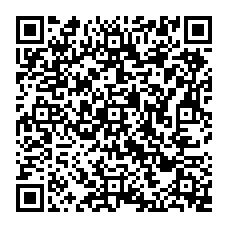 